臺北市立大同高級中學(106學年度第1學期)(國中部)(第6次會議名稱)紀錄時間：民國106 年12 月 7 日(星期  ) 10 時 10 分地點：904教室出席人員：應出席8人，列席3人；實際出席 8 人，列席 3 人（見簽到表）主席：  林香琴                                  記錄：王惠玲研習內容：林香琴師公開觀課〈再見，西莎〉第十課 再見，西莎  學習單         班級：  姓名：   座號：第一段：春日結束前，一個薄涼黃昏……我再次想起罐頭上，那惹人喜愛、吸睛無數的西莎明星。他原也該如此神氣漂亮的，不是嗎？Q1. 作者印象中的西莎犬是在哪裡出現？什麼形象？ Q2. 利用下表，整理作者對流浪狗西莎的外貌描述：Q3. 由「這頸間戴一只褪色項圈」這句話透露了什麼訊息？Q4. 由哪些描述看出流浪狗西莎可能生病？Q5. 利用下表，依序整理流浪狗西莎走過的路線。Q6. 承上題，作者寫西莎遊走在不同的地點，沒有明確的目標。這樣的描寫，呈現什麼樣的感覺？Q7. 你認為流浪狗西莎為什麼要在市場邊緣、騎樓附近徘徊？可能原因為何？Q8. 作者透過哪些描寫，來凸顯流浪狗的處境堪憐？Q9. 洗車工對西莎的反應為何？為何有這樣的反應？第二段：西莎的故鄉，是遙遠的蘇格蘭高地，他的學名是「西高地白㹴」。……若眼前這西莎，還在他美麗的故鄉，該會多麼快樂地跑過滿山遍野的石楠花叢，在那寧靜蒼綠的大地上放肆奔縱。 Q1. 利用下表，整理蘇格蘭的風景描述：Q2. 如果利用同樣的表格，整理臺灣的環境，你會如何描述？Q3. 試著比較Q1、Q2 的表格，想一想為什麼作者要費心去描述蘇格蘭的景致，有何用意？第三段：薄暮時分，天色漸暗，由於與朋友約定見面的時間……終於來到一個陌生城市、從不曾到過的地方，車門打開，主人將他往外一推，引擎啟動，絕塵離去，獨留下茫茫然不知發生了什麼事的孤犬─據說，這便是許多流浪狗的由來。Q1. 作者的朋友認為流浪狗西莎在尋找什麼？Q2. 文中認為產生流浪狗的主因為何？Q3. 從文中敘述可以得知，主人與狗彼此的想法有什麼不同？Q4. 承上題，請利用下列句式整理人與狗的關係。Q5.「他興高采烈且完全信任地聽命，終於來到一個陌生城市、從不曾到過的地方，車門打開，主人將他往外一推，引擎啟動，絕塵離去，獨留下茫茫然不知發生了什麼事的孤犬」，閱讀此段文字，利用原文文句整理作者如何呈現流浪狗的悲哀。第四段：思索著朋友這令人心痛的回答，……但願噩夢過後，傷心疲倦的西莎，能幸運遇見愛他直至終老的新主人，並且每晚都夢到自己在故鄉美麗遼闊的蘇格蘭高地上，揚尾奔馳。Q1. 作者列出了美味的狗罐頭種類，用意何在？Q2. 文末傳達作者的願望為何？散會：民國 106 年 12 月 7日 11 時 00 分地 點形 象肩 胛骨 架    腰 腹毛 色皮 膚   嘴 毛項 圈褪 色動詞使用地點反應可能原因緯度地形特色動植物生活空間緯度地形特色動植物生活空間主人認為狗狗認為主人項 目原文文句狗對主人的信任主人對狗的殘忍狗最後的結局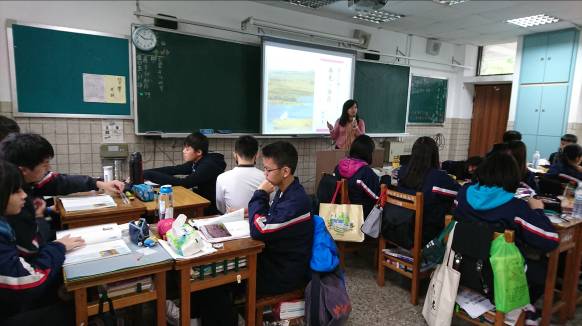 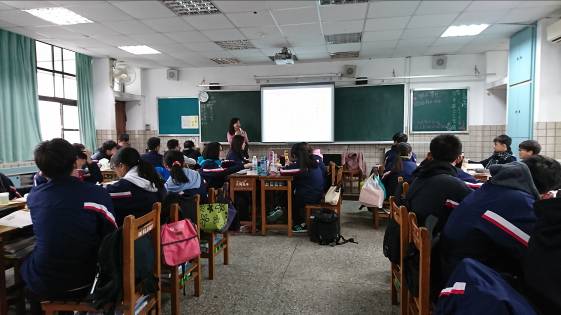 觀課主題：〈再見，西莎〉學生上課專心聆聽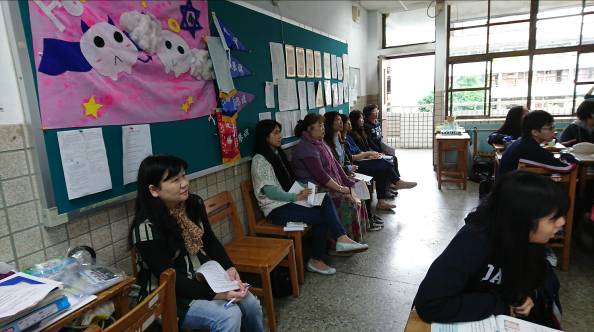 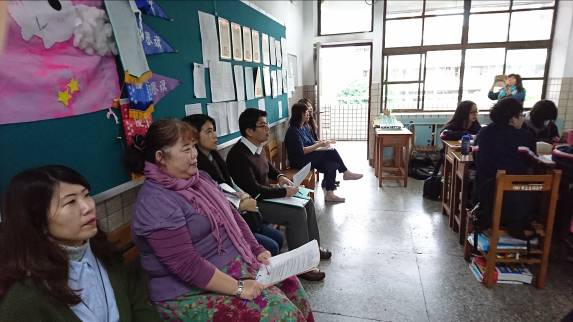 教務主任與國文科老師觀課校長與國文科老師觀課